Name: ______________________________	Table #: _______	Period: _______	Date: ______6.3A The Percent Proportion_ClassworkObjective: use the percent proportion to find parts, wholes, and percents. CC.SS.7.RP.3Homework: textbook- 6.3A pg 230 #11-19 ALLHere are several aids that will help you solve word problems:Make sure you understand the question that is askedSometimes, you will have to subtract or add some of the numbers. The denominator will always be the original number, price, or total. A baseball pitcher won 80% of the games he pitched. If he pitched 35 ballgames, how many games did he win?Jerry, an electrician, worked 7 months out of the year. What percent of the year did he work? Round answer to the nearest hundredth.There are 28 students in a class. Sixteen of those students are men. What percent of the class are women? Round to the nearest tenth.Donovan took a math test and got 35 correct and 10 incorrect answers. What was the percentage of correct answer? Round to the nearest hundredth. There are 32 students in a class. Nine of those students are women. What percent are men? Round to the nearest tenth.The Royals softball team played 75 games and won 55 of them. What percent of the games did he lose? Round to the nearest tenth.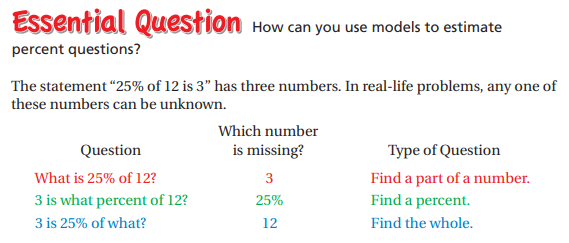 USING RATIO TABLES: Use a ratio table to answer each question.YOU TRY! Write proportion and solve to find the missing value.